ПРИГЛАШЕНИЕ на конкурс ассоциаций земляков (АЗ) – бенефициаров программы грантов 1+1 «акселератор ассоциаций земляков» в рамках  проекта ПРООН "Миграция и местное развитие" 2019-2022 гг.Общая информация: Целью проекта "Миграция и местное развитие» является поддержка развития пострадавших от миграции местных сообществ Республики Молдова путем улучшения местных публичных услуг и стимулирования экономической деятельности, приносящей доход, в том числе путем поощрения экономического участия диаспоры в процессе экономической активизации населенных пунктов на родине. В ходе осуществления проекта ПРООН "Миграция и местное развитие "(MiDL) в 2015-2018 гг. при финансовой поддержке Швейцарского агентства развития и сотрудничества в 38 населенных пунктах, более 10 000 мигрантов приняло участие в реализации более 50 проектов экономического развития и развития местных услуг в своих родных населенных пунктах, бенефициарами которых стало более 300 000 человек.Все эти проекты были совместно профинансированы и реализованы в партнерстве между местными органами государственной власти и мигрантами при активном участии ассоциаций земляков (АЗ). На данном этапе в Республике Молдова уже имеется более 38 действующих ассоциаций земляков, созданных на I этапе проекта ПРООН "Миграция и местное развитие". При поддержке Конгресса местных властей Молдовы были выдвинуты инициативы на основе этой модели и с использованием методологии ПРООН создать ещё 101 ассоциацию земляков (уже зарегистрированы или созданы инициативные группы).Проект ПРООН / "Миграция и местное развитие" -  II этап (2019-2022 гг.) продолжит поддерживать создание и наращивание потенциала ассоциаций земляков в качестве партнеров местных органов власти для устойчивого развития населенных пунктов Молдовы с участием местных жителей, уехавших из родных мест.Ассоциации земляков, которые соответствуют приведенным ниже критериям, приглашаются подать заявку на получение поддержки в виде технической и финансовой помощи (совместное финансирование до $ 10.000 на основе принципа 1 + 1) для реализации совместных проектов местного развития с участием представителей диаспоры в выявлении наиболее приоритетных проблем, предлагаемых для решения.Процесс и срок подачи заявки: Пакет с документами заявки должен быть отправлен в электронном виде на следующий адрес электронной почты: victoria.ivancioglo@undp.org со следующим текстом в заголовке сообщения: "Конкурс грантов для акселератора ассоциаций земляков" до 27 марта 2020 года, 17.00 (по молдавскому времени).Пакет документов для участия в конкурсе: Пакет документов для участия в конкурсе состоит из:Типовая форма заявки - Приложение 1;Заполненный бюджет проекта - Приложение 1а;Обязательство участвовать в программе - Приложение 2;Подтверждение определения приоритетных идей проекта с участием мигрантов / представителей диаспоры из данного населенного пункта;Копия свидетельства о регистрации и устава ассоциации земляков; Письмо / соглашение о партнерстве, подписанное местным органом власти, подтверждающее его поддержку в реализации проекта -Приложение 3;Обязательство по сбору средств (фандрайзингу) среди земляков - Приложение 4; Критерии отбора ассоциации земляков - бенефициара программы "Акселератор 1+1": Для соответствия условиям допущения, Ассоциации Земляков и их проектные предложения должны соответствовать ряду минимальных критериев, а именно:Заявки, которые будут соответствовать минимальным критериям отбора, будут оцениваться командой проекта ПРООН / MiDL. Окончательный список бенефициаров АЗ (Ассоциации Земляков) будет утвержден Координационным Советом Проекта.Продолжительность и использование финансовых ресурсовПродолжительность проекта будет определяться заявителями начиная с Июня 2020 при условии, что финансовые ресурсы, полученные от ПРООН / "Миграция и местное развитие", будут использованы и по ним будет представлена отчетность до 30 ноября 2020 года. Дополнительная информация:Дополнительную информацию можно получить, обратившись к следующим сотрудникам проекта "Миграция и местное развитие":Зинаида Адам, zinaida.adam@undp.org, 068155333Виктория Иванчогло, victoria.ivancioglo@undp.org, 060907790Вопросы, касающиеся данного конкурса грантов, могут быть направлены на адрес электронной почты Victoria.ivancioglo@undp.org с темой "Вопросы относительно конкурса грантов "Акселератор ассоциаций земляков" до 25.03.2020.

Критерии отбора:  Зарегистрированные общественные ассоциации, целью которых является сотрудничество с местным органом власти и привлечение земляков / мигрантов в развитие своего родного населенного пункта Молдовы.Идея проекта должна быть выработана на основе инклюзивного процесса с участием земляков/ мигрантовПоддержка со стороны местного органа власти должна быть подтверждена письмомАдминистративный Совет Ассоциации является действующимАссоциация представлена в Интернете - управляет своей страницей в социальных сетяхОпыт работы не менее 4 месяцев (подтвержденный) в проведении местной деятельностиОпыт управления не менее чем 1 проектом Ассоциации совместно с местными органами власти и земляками при поддержке донора (подтвержденный копией грантового договора). Примечание: 4 месяца деятельности будут рассчитываться с даты, когда состоялось первое учредительное заседание Ассоциации земляков.Критерии оценки:  Активное партнерство с местными органами власти по внедрению местных инициативНаличие активного сообщества мигрантов уже вовлеченного в деятельность по поддержке родного населенного пунктаНоваторство и оригинальность проектной идеи Вовлечение младших членов АЗ в проектную деятельности (если оно есть).Деятельность по укреплению команды и коммуникации с членами ассоциации земляков, участвующими в проекте.Эффективный план по коммуникации для продвижения проекта.Наличие долгосрочного видения, которое приведет к созданию устойчивого партнерства между местными органами власти, жителями данного населенного пункта и земляками, проживающими за рубежом, выработанного при содействии ассоциации земляков.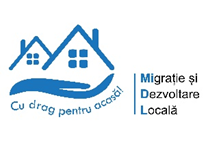 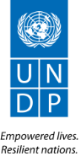 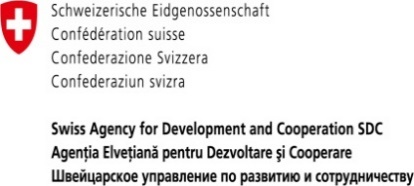 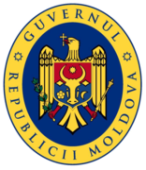 